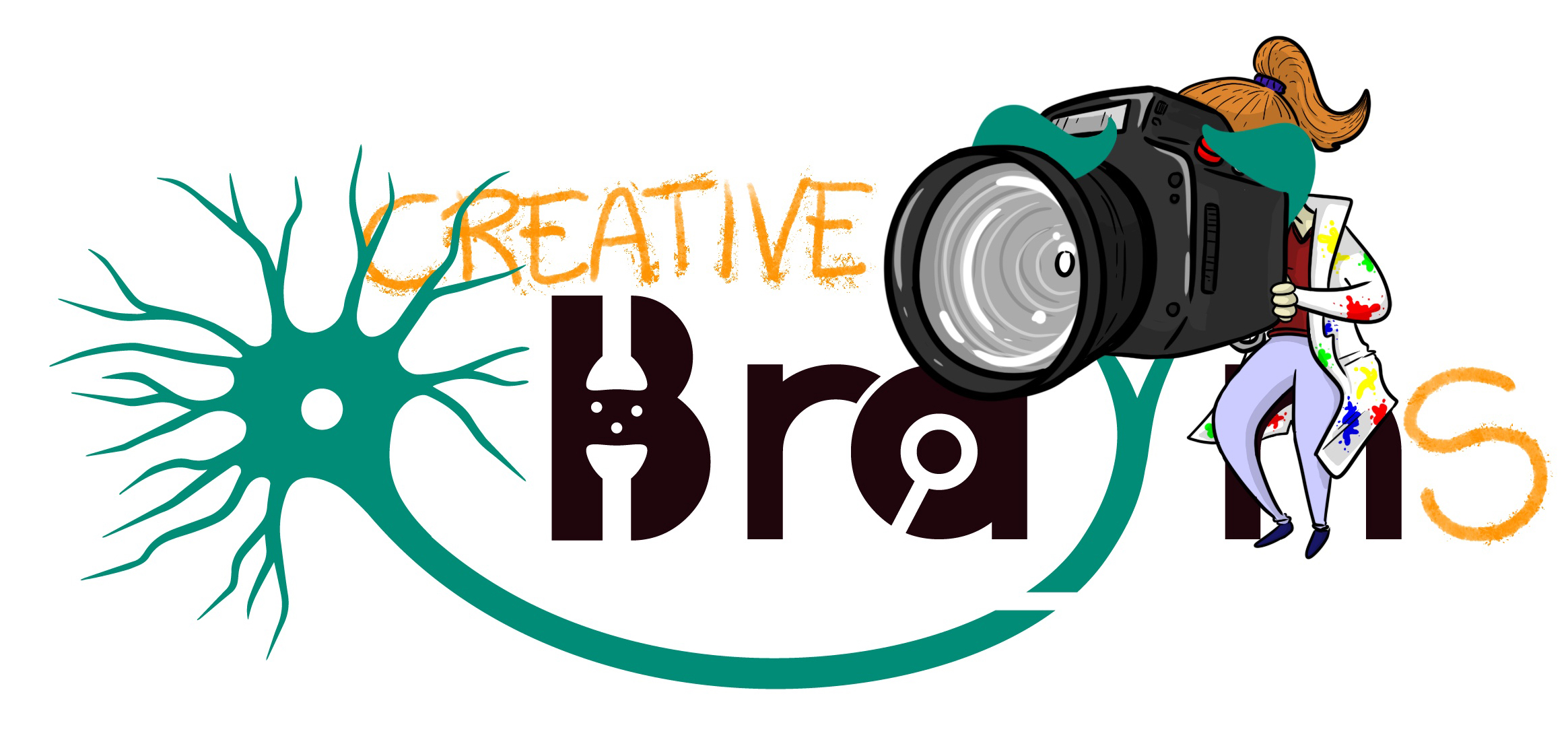 1st Creative BraYnsImage information submissionName, ____________			Date, _______________